汉政办发〔2019〕32号汉中市人民政府办公室关于建立政银企合作机制的通知各县区人民政府、汉中经济技术开发区管委会、市政府有关工作部门：为进一步提升全市金融服务实体经济的工作效能，畅通重点项目、优势企业融资渠道，搭建便捷化、常态化的政银企合作对接平台，实现银企共赢目标，经市政府同意，决定建立政银企合作机制，现将有关事项通知如下：一、工作目标按照“政府搭台、政策引导、市场运作、银企双赢”的总体要求，把深化企业金融服务作为服务实体经济、防范化解金融风险的重要抓手，通过搭建银企对接平台，建立长效、便捷的政银企合作机制，有效解决银企之间信息不对称问题，缓解中小微企业资金难题，为全市重大项目建设、民营经济及中小微企业发展提供资金支持，推动“三市”建设高质量发展。二、组织协调（一）明确工作部门由市政府分管副市长牵头，市政府分管副秘书长负责协调，市金融办、市发改委、市财政局、市工信局、市农业农村局、市商务局、人行汉中市中心支行、汉中银保监分局，市投控集团、农产品中药材交易服务中心等相关单位参加。（二）参与金融机构驻汉各银行业金融机构。视具体情况扩大范围，可邀请域外省级银行或保险、证券、担保、租赁、基金等其他金融机构。（三）参加企业纳入全市重点项目的实施主体；“六大产业”重点骨干企业；有融资需求的中小微企业。三、主要措施（一）建立全市政银企对接联席会议机制1. 定期召开全市综合性政银企对接联席会议。会议由市金融办组织，各相关单位和驻汉银行业金融机构参加，根据需求可邀请域外部分省级银行业金融机构参与。2. 政银企对接联席会议主要内容：通报银企洽谈签约落实情况；全市重点项目、主导产业及重点企业发展情况和资金缺口情况；全市银行资金运行及贷款投向情况；研究国家产业政策、货币信贷政策对企业融资影响和对策；根据需求，研究举行银企洽谈或集中签约活动；其他需要研究事项。（二）建立常态化政银企对接机制1. 针对全市重点项目、“六大产业”重点骨干企业、有融资需求的中小微企业，举办专场对接，使对接活动常态化、精准化。2. 针对各县区、重点产业园区融资需求，协调组织相关金融机构举办区域融资对接活动。3. 针对银行信贷业务新产品、新流程、新政策，举办业务培训、产品展示、政策宣讲对接活动。4. 根据工作需要举办常态化对接活动，由市金融办牵头组织，驻汉各银行业金融机构轮流承办。（三）建立日常对接机制1. 由市金融办牵头负责收集中小微企业融资需求情况，转交各银行业机构进行对接，及时帮助企业解决融资问题。2. 对企业在金融超市提出的融资需求，市金融办及时跟踪问效，按月通报点评。四、督导考核（一）建立常态督导机制政银企对接活动确定的项目建立工作台账，落实具体承办人，明确时间节点，确保按时落实。由市金融办、人行汉中市中心支行、汉中银保监分局组成督导组，定期对各金融机构落实情况进行督导检查。（二）建立考核激励机制将政银企融资对接落实情况作为全市金融机构考核的重要内容，引导、鼓励金融机构加大信贷投入力度，推进政银企合作，为我市经济社会发展提供优质高效的金融支撑。        汉中市人民政府办公室      2019年12月30日　　　　━━━━━━━━━━━━━━━━━━━━━━━━━━━━  抄送：市委办公室，市人大常委会办公室，市政协办公室。        兴汉新区、滨江新区、航空智慧新城管委会。        市金融办，人行汉中市中心支行、汉中银保监分局，        驻汉银行业金融机构。───────────────────────────────────────　汉中市人民政府办公室　　　　　　           2020年1月3日印发 ━━━━━━━━━━━━━━━━━━━━━━━━━━━━                                                              共印60份    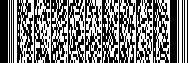 